Remember! Think about the most efficient method to use. Will it be easier to count on or count back?                       What is the difference between?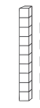 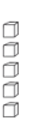 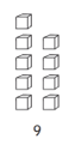                        What is the difference between?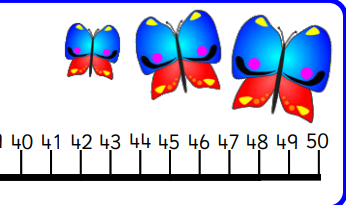 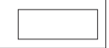           What is the difference between…?33 and 45  _____                                     c. 56 and 79_____65 and 81_____                                     d. 47 and 62_____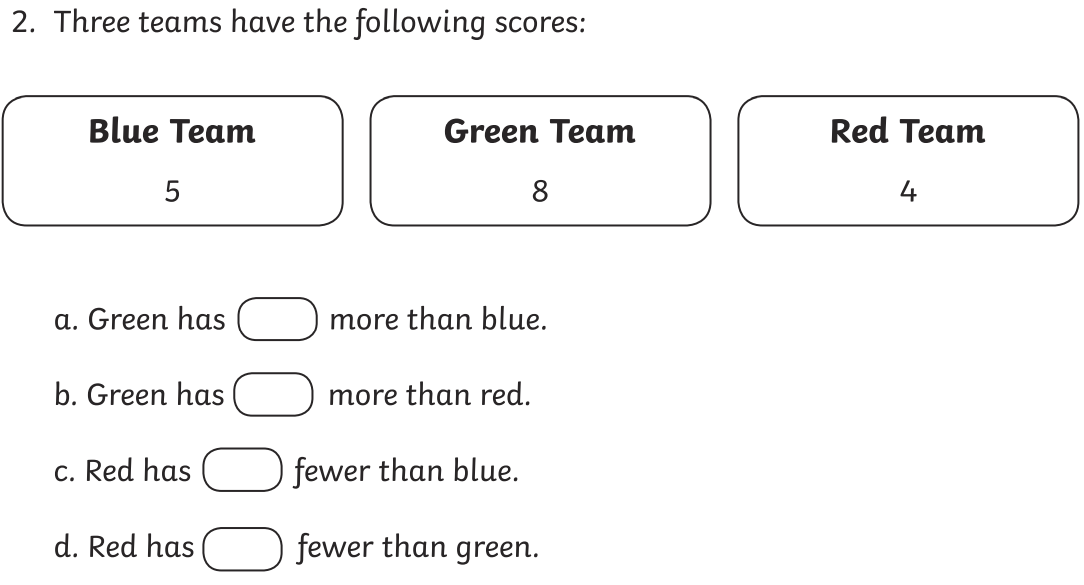 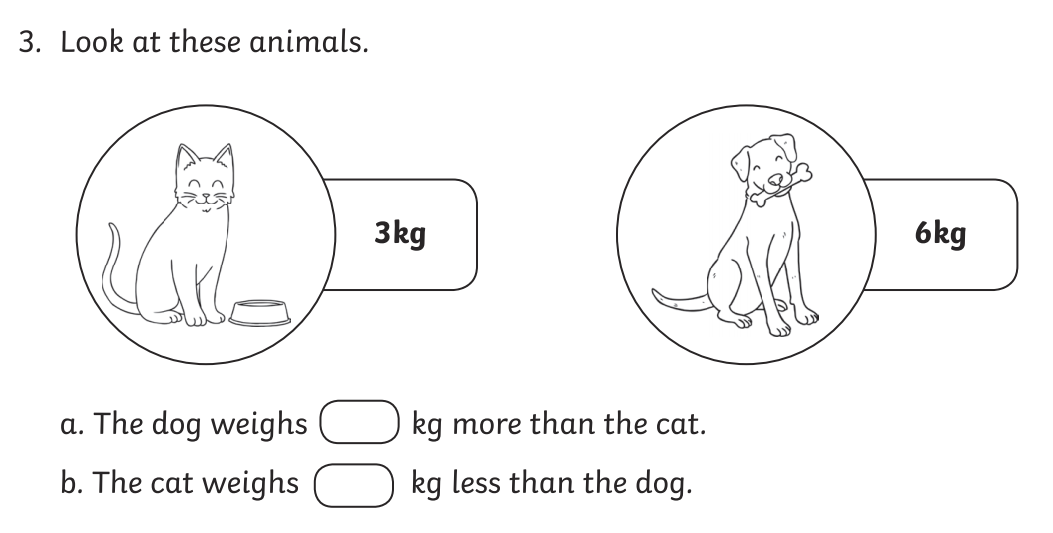 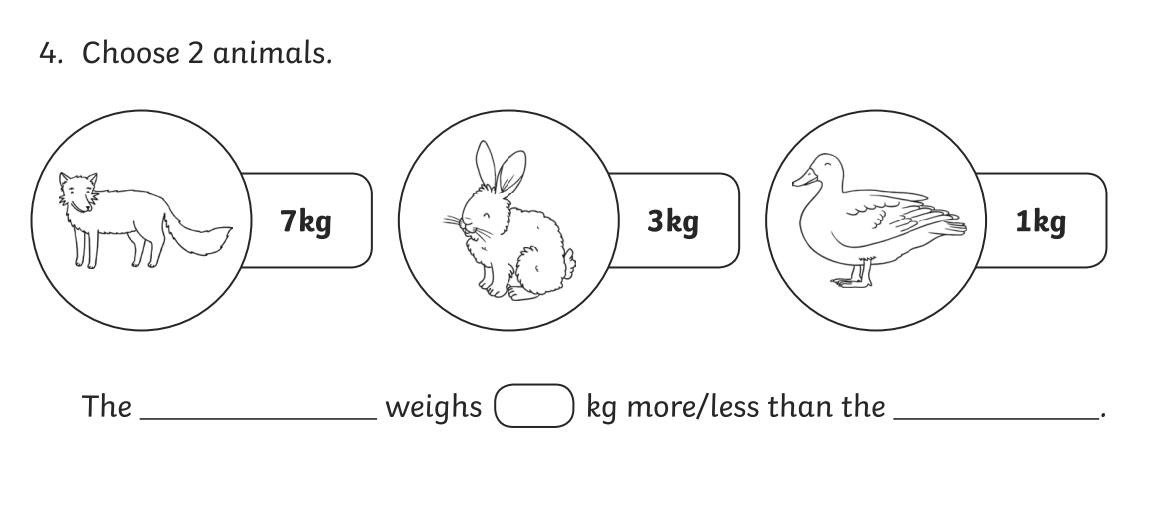              Jenny has 72p and Thomas has 25p. What is the difference between the amounts of money Jenny and Thomas have?              Mariam is 27 years old and Usman is 6 years old. What is the difference in age between Mariam and Usman?William weighs 2 empty boxes. One weighs 49 grams and the other 22g. What is the difference between the masses of each box?13.01.2021	Level 3LI: To find the difference between two numbersSteps to success:I can find the difference by solving problems using numbers up to 10. (Level 1)I can find the difference by solving problems using 1 and 2 digit numbers. (Level 2)I can find the difference by solving problems using the most efficient method to help me. (Level 3) Reasoning and problem solving: can you explain your answers?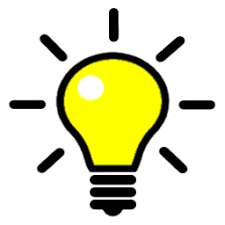 